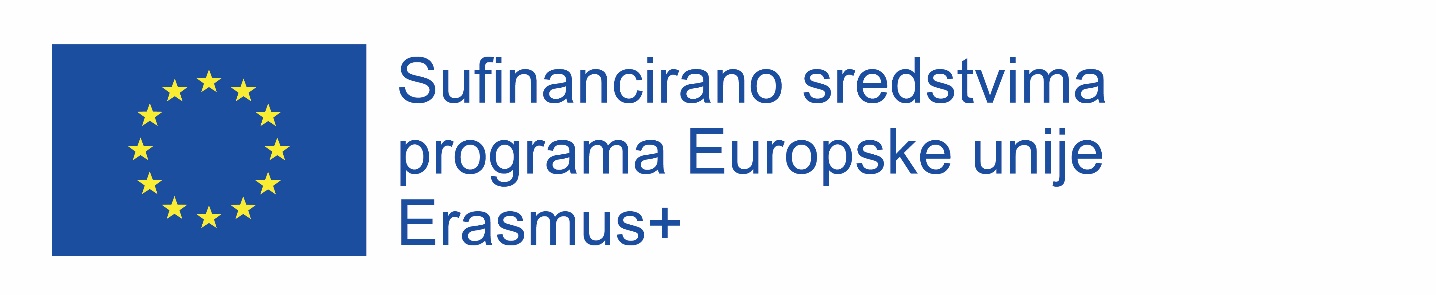 PRIJAVNICA ZA SUDJELOVANJE U PROJEKTU 2023-1-HR01-KA121-VET-000113361, „Dobri primjeri prakse: usvoji, uvježbaj, primijeni“Popunjavanjem prijavnice iskazujem interes za sudjelovanjem u gore navedenom projektuOznakom x potvrđujem istinitost tvrdnje.U Virovitici, datumvlastoručni potpisPrijavljujem se zaJob shadowing, Sevilla, Španjolska, 4. -8. ožujka 2024.Moja adresa e-pošteIme i prezimeAdresa prebivalištaBroj mobitelaOIBBroj osobne iskazniceRazina obrazovanjaRazina engleskog jezikaZaporkaPredmeti koje predajemKRITERIJIoznači s xA) POZNAVANJE TEKUĆEG PROJEKTA I OBAVEZA SUDIONIKA MOBILNOSTI- osmišljavanje i izrada projektne dokumentacije- poznavanje obaveza sudionika prije, za vrijeme i nakon mobilnostiB) POZNAVANJE PARTNERSKE USTANOVE- uspostavio inicijalni kontakt s partnerskom ustanovom- pripremao suradnju s partnerskom ustanovomC) MOTIVIRANOST U PROJEKTNIM AKTIVNOSTIMA- sudjelovao na međunarodnim projektnim sastancima- prijavljivao se za sudjelovanje u Erasmus+ projektima (bilo koji oblik)- sudjelovao u promociji škole i projekata na nacionalnoj razini- surađivao i pripremi i realizaciji dolaznih mobilnosti- uspješno diseminirao dosadašnje Erasmus projekte (vijesti, objave, plakati, prezentacije)D) NASTAVNICI KOJI NISU IMALI PRILIKU SUDJELOVATI NA MOBILNOSTIMA U OBLIKU JOB SHADOWING-AObjasnite načine na koje ćete naučeno na job-shadowingu implementirati u Vaš redovan radObjasnite kako ćete doprinijeti daljnjem strateškom razvoju cjelokupne ustanove nakon mobilnostiOpišite kako biste aktivno sudjelovali u ostvarivanju ciljeva definiranih Erasmus planom ustanove